               	Son Güncellenme: 10.Haz.2017KİŞİSEL BİLGİLER    								EĞİTİMDoktora, Bilgisayar Mühendisliği Bölümü, ODTÜ, 2000, GPA: 3.63/4.00.Yüksek Lisans, Bilgisayar Mühendisliği Bölümü, ODTÜ, 1987, GPA: 3.57/4.00. Lisans, Bilgisayar Mühendisliği Bölümü, ODTÜ, 1984, GPA: 3.30/4.00 Şeref Öğrencisi.Meslek Lisesi, Elektronik Bölümü, İzmir Çınarlı Endüstri Meslek ve Teknik Lisesi, 1979. SERTİFİKA ve MESLEKİ EĞİTİMProje Yönetim Profesyoneli (PMP), Temmuz 2013, PMI.orgProje Yönetimi ve PMP Sınavına Hazırlık, Haziran 2013, BTAkademiEtkin İletişim, Mayıs 2009, BaltaşSpring Framework, Şubat 2009, eterationEnterprise Design Patterns & Architectures, Şubat 2009, BTAkademiDesign Patterns, Şubat 2009, Infopark MPM-20 Proje Yönetimi, Eylül 2008, MentorZaman Yönetimi, Mart 2007, stratejİKaUnified Modelling Language (UML), Şubat 2004, i-conFoundation Certification in IT-Service Management, Kasım 2003, ExinITIL Essentials, Kasım 2003, HP TürkiyeStratejik Yönetim, Mayıs 2003, TüssidePerformans Geliştirmeye Yönelik Yöneticilik, Şubat 2003, stratejİKaProje Yönetimi, Nisan 1996, IBM TürkLİSAN BİLGİSİÇALIŞMA HAYATI Teknik Proje Yöneticisi, Mart 2017 – .  Mavinci, Hacettepe Teknokent 4.Arge, Ankara, Türkiye.'Giriş Kontrol Sistemi (GKS)' projesine liderlik etmektedir. Türk Silahlı Kuvvetlerin bazı yerleşkelerinde kullanılacak olan GKS, girişlerin şahsen veya araçlarla yapıldığı bir ortamda personel ve ziyaretçilerinin giriş yetki kontrolleri ile yerleşke içi seyirlerini kontrol ve izlemeyi amaçlamaktadır. Yerleşkeler çeşitli sınırlı alanları, yüksek güvenlikli ve/veya kritik bölgeleri, sosyal tesisleri ve ofis binalarını içermektedir. Biyometrik teknolojiler, temassız kartlar, elde tutulan cihazlar, araç tanıma sistemleri projede kullanılacak teknolojilerden bazılarıdır. Proje yazılımı JAVA, web-tabanlı kullanıcı ara yüzleri ise AngularJS kullanılarak geliştirilmektedir. Kurucu/Yönetici, Mart 2016 – Şubat 2017.  IBOSAN, Kırşehir, Türkiye.Şirketimiz temel olarak üç konuda yoğunlaşmıştır: Yazılım Geliştirme, Eğitim ve Danışmanlık.Halen büyük kurumların kendi geliştirmiş olduğu web-tabanlı yazılımlarına ortak bir zemin oluşturarak kurumsal bir bütünleşme sağlamayı amaçlayan bir “kurumsal uygulama geliştirme alt-yapısı” üzerinde çalışmaktayız.  Java Yazılım Mimarı, Şubat 2014 – Aralık 2015Ernst & Young Türkiye, Ankara.SGK bünyesinde yürütülen SGEP-Entegrasyon projesi kapsamında projenin yazılım alt-yapısından ve kod geliştirme çalışmalarından sorumlu kişi olarak aynı projede çalışmaya devam etmiştir. (Not: Bir önceki işi ile aynı proje, fakat yüklenici firma ve unvanı değişti) Proje Yönetim Danışmanı, Mayıs 2013 – Ocak 2014  Gemini Bilişim Ltd., Ankara.2006 yılında SSK, BAĞ-KUR ve Emekli Sandığı kurumlarının birleşmesiyle oluşan SGK bünyesinde yürütülen ve önceki kurumların IT sistemlerini birleştirerek yeni ve rekabetçi bir sistem kurmayı amaçlayan SGEP-Entegrasyon projesinin proje yönetim ekibinde danışmanlık yapmıştır. Teknik Danışman, Mayıs 2010 - Aralık 2010.KKTC Merkez Bankası, Lefkoşa, KKTC.KKTC’de kurulacak olan EFT sistemi için yazılım ve donanım açılarından teknik şartnamesinin hazırlanmasında, teknik şartnamenin ilan edilmesi ve şartnameye uygun ön-tekliflerin toplanması, değerlendirilmesi ve kısa liste oluşturulması safhalarında görev aldı. Projenin kesin ihaleye çıkması için Yönetim Kurulu onayı beklemekte iken, Güney ve Kuzey Kıbrıs’ın birleşmesi yönündeki siyasi gelişmeler nedeniyle proje askıya alındı.   Araştırmacı, Eylül 2009 - Nisan 2010.SRDC Yazılım Araştırma, Geliştirme ve Danışmanlık Ltd., ODTÜ Teknokent, Ankara.Araştırma konuları olarak semantic discovery, taxonomy, ontology, personalization structures, e-Health, Cardiology,  IHE ve DICOM konularında çalışarak şirketin görev aldığı birçok Avrupa komisyonu projesine katkıda bulundu.   Java Grubu Beceri Merkezi Yönetmeni, Mayıs 2008 - Ağustos 2009.SoftTech Yazılım AŞ, Hacettepe Teknokent Şubesi, Ankara.30+ kişilik Java grubunun teknik bilgi ve becerilerinin hızlı bir şekilde arttırılması amacıyla gerekli çalışma ve eğitimleri gerçekleştirildi. Takipteki Krediler projesinin geliştirilmesi ve bakımı yapıldı. Yazılım Grubu Yönetmeni, Nisan 2005 - Nisan 2008.SoftTech Yazılım AŞ,  Gayrettepe / İstanbul. Firmanın dış ve iç müşterilerine hizmet eden yazılımların geliştirilmesi ve bakımı.   Dört yazılımcı ve iki web tasarımcısından oluşan bir ekiple, “www.isteyatirim.com.tr” finans portalinin geliştirilmesinde görev aldı. Portalde borsadan sağlanan canlı bilgilere göre anlık hisse senedi alım/satımı yapılabiliyor. Portal aynı anda 5000 kullanıcıya hizmet verebilecek şekilde C# ile .Net 2.0 ortamında geliştirildi. IBM WebSphere Commerce yazılımıyla çalışan "www.yeterkiiste.com.tr" sitesinin arka planda LOGO genel muhasebe sistemiyle çevrimiçi bağlantı sağlama projesinde görev aldı. (Site düşük kazanç nedeniyle Temmuz,2010 da kapatıldı) Grup Müdürü, Mayıs 1991 - Mart 2005.Türkiye İş Bankası, Yazılım Geliştirme Müdürlüğü, Levent / İstanbul.Bankanın kendi ihtiyaçları için IBM-Mainframe (COBOL ve IMS) ortamında çalışmak üzere birçok kapsamlı projenin geliştirilmesinde görev aldı. Önemli projeleri şunlardır:Kredi kartları üye işyerleri projesinin yeniden yazılması,  Kredi kartları projesinin YTL dönüşümünün yapılması, Teminat Mektupları projesinin yeniden tasarlanması,Kredileri bilgilerinin veri ambarına aktarılması ve bankanın kredi denetimin iş zekası ortamında SQL sorgularıyla yapılabilir hale getirilmesi.İthalat ve İhracat işlemlerinin mekanize edilmesi,Şubeler ve internet bankacılığı üzerinden yurtdışına döviz havalesi gönderilmesi. Tüm dünya üzerindeki muhabir bankalara MT100 ve MT202 SWIFT mesajlarıyla anında para aktarımı. COBOL yazım standartlarının geliştirilmesi, otomatik denetleme için STDPGM yazılması,  Transaction yazım standartlarının geliştirilmesi, ‘driver.pgm’ yapısının standartlaştırılması, DVZINPUT, DVZOUTPT, TRXINPUT ve TRXOUTPT gibi alt-yordamların geliştirilmesi, Döviz Tevdiat Hesapları (DTH)  projesinin yeniden tasarlanması ve yazılması,Yabancı para iştira çekleri projesinin yeniden tasarlanması ve yazılması,Yurtdışından gelen havaleler projesinin yeniden tasarlanması ve yazılması,Döviz Kredileri projesinin tasarlanması ve gerçekleştirilmesi, Reuters KONDOR+ ürününün kurulumu ve çevrimiçi veri aktarımının gerçekleştirimi,2000-yılı geçişi projesinin yönetimi ve bu amaçla 2000-yılı problemlerine uyumlu olarak tarih işlemlerini gerçekleştirmek üzere DATEPROG alt-yordamının yazılması, EURO geçişinin gerçekleştirilmesi, muhasebe ana programıyla bütünleştirilmesi, Döviz kurlarını projesinin gerçekleştirilmesi, DKURPROG alt-yordamının yazılması,  Kıbrıs şubelerinin 1994 yılında kambiyo muhasebe sistemiyle bütünleştirilmesi, Kambiyo Muhasebe Sistemi alt-yapısının kurulması ve hayata geçirilmesi, MUHAPROG alt-yordamının yazılması, 1991-1993 arası. (Banka halen tüm muhasebe kayıtları ve işlemleri için bu programı kullanmaktadır).Senior Systems Programmer, Eylül 1988 - Mart 1991.National Trust of Canada (1997 yılında Scotiabank satın aldı), 55 City Centre Drive, L5B 1M3, KANADA.Üç kişilik Sistem Programcıları grubu lideriydi. Temel olarak sistemin çalışır durumda kalması, sistem yazılımlarına teknik destek verilmesi, yeni sürümlerin yüklenmesi ve fixlerin uygulanması. Üretim sisteminde çalışan gerçek zamanlı ve batch işlerin yetki tabanlı ulaşımı sağlamak üzere, birden fazla DMR ve uygulamayı destekleyecek şekilde BRIDGE programı geliştirildi. Üretim sisteminde EXEC 41R5 Security Option 1 özellikleriyle kurulum ve aktivasyonuna ek olarak 1100/72 üzerinde çalışan Exec39R5’ten 2200/622 üzerinde çalışan Exec41R5 işletim sistemine HW/SW göçü gerçekleştirildi.Sistem ana diskleri üzerinde yer kalmaması sorununu çözmek için birçok yardımcı program geliştirildi: RELMS, REMSP, ASGWRK, SCRFLS, ASGREEL, vb. Technical Support Specialist, Ocak 1988 - Eylül 1988.UNISYS Canada Inc., 2001 Sheppard East, M2J 4Z7, KANADA. Tel: +1.416.496 05 15Mainframe Sistem Teknik Destek grubunda görev aldı. Unisys A15 sistemindeki yazıcı yedek dosyalarını Unisys 1100 sistemine otomatik olarak aktaran ve EXEC işletim sistemiyle bütünleşik çalışan bir yardımcı (PRTXFER) geliştirildi.  Üretim sisteminde günlük olarak çalışan günsonu işlemlerinin ECL betimlerini işletmenlerin tuşlama hatalarını en aza düşürecek şekilde otomatik hale getirildi. Sistem yedekleme süreçleri ve teyp etiketleme sistemi iş akışlarının iyileştirilmesi.Sistem Destek Uzmanı, Haziran 1985 - Kasım 1987.Türkiye İş Bankası, Bilgi İşlem Müdürlüğü, Eskişehir yolu 8.km/Ankara.Başlıca görevim ana bilgisayar sistemini sorunsuz olarak çalışır durumda tutmaktı. Son zamanlarda on bir kişilik sistem operatörleri grubunun yönetimi, EXEC, TELCON, CMS gibi sistem yazılımlarının bakımı,STEP programı ile PC ve ana bilgisayar arasında veri aktarımlarında yaşanan problemleri çözmek üzere bir “el-sıkışma” programının geliştirilmesi.Araştırma Görevlisi,  Eylül 1984 - Haziran 1985.Bilgisayar Mühendisliği Bölümü, ODTÜ, Ankara.CENG 201 Mantık, CENG 231 ve CENG 232 Dijital Elektronik ve Mikroişlemciler derslerinin asistanlığı.Yarı-zamanlı Programcı/Sistem Analisti, Ekim 1983 - Haziran 1984.Bilgisayar Mühendisliği Bölümü, ODTÜ, Ankara.E.C.A. tarafından üretilen su musluklarının mühendislik çizimlerinin elektronik ortamda saklanması ve bilgisayar yardımıyla yeniden çizdirilmesi.DONANIM ve YAZILIM TECRÜBESİProje Yönetimi	 MS Project, MS SharePoint, Open Workbench, JIRA.Veri Tabanları	 Mainframe IMS & CICS (IBM), DB2, Oracle, MS SQL, MySQL, PostgreSQL.Kodlama Dilleri	 JAVA, C#, C++, PHP, Visual BASIC, COBOL, PL/1, FORTRAN, ALGOL, REXX.Kullanıcı Arayüzü AngularJs, JQuery, Struts, JSF, JSP, ASP.NET, XML, HTML, etc.Donanım		 IBM 9021, IBM 3090 Mainframe Systems.			 UNISYS 2200/611, UNISYS 1100/72, UNISYS A15, UNISYS B6900.ÜYELİKLERProje Yönetim Enstitüsü (PMI)PMI-Türkiye Bölümü Türkiye Bilişim Derneği (TBD)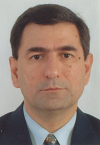 İbrahim Çingil,  Ph.D., PMPIT Proje Yöneticisi ve DanışmanEv Adresi:Çankaya/Ankara Cep Telefonu:+90 (555) 328 10 15      Skype: cingil.ibrahim E-posta:ibrahim@ibrahimcingil.com.tr Web Sitesi:www.ibrahimcingil.com.trLinkedIn:www.linkedin.com/in/ibrahimcingilDoğum Tarihi :1962 – İzmirÖzel Notlar:Evli, sigara içmez. Çifte vatandaşlığı var (Türkiye, Kanada). Almanca:Az bilir.Arapça:Az bilir.İngilizce:Profesyonel düzeydedir. KPDS derecesi: 91.25 / 100  (Mayıs, 2011)  92.00 / 100  (Kasım, 1996) Kanada Oryantasyon (Mart, 1988)Türkçe:Ana dili.